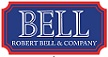 What our clients are saying about us ‘We were kept in the picture regularly. Very difficult to suggest improvements to this excellent service’ Amberwood, Hagworthingham‘Everyone went above and beyond especially Nicola. All were most helpful and really good team  work. Have recommended you to my friends’ The Old Bungalow, Tumby Woodside‘Staff have helped way beyond the call of duty’ The Old Vicarage, West Ashby‘Excellent service – 100%’ The Old Rectory Mareham le Fen ‘You were courteous, professional and honest and you had both perseverance and patience’ 42 Woodland Drive, Woodhall Spa.‘Outstanding staff, I was kept fully informed. Good valuation from Zoran’ 141 Station Road, Waddington‘When I requested additional support, no job was too difficult’ 36 Goshawk Way, Tattershall‘You dealt efficiently with various potential purchasers, all subsequent events and requirements and very good communication. Very impressive, you obviously have a good database of potential customers and good advertising’ Bocott Cottage, Hemingby ‘Great communication and help in selling property’ 23 Roman Way, Horncastle ‘Great customer service by Amanda’ 5 Briar Close, South Hykeham‘Clear, effective communication and service’ 16 Langton Hill, Horncastle‘I dealt with the staff at the Woodhall Spa office and everyone from Clayton Liddy to the front of office could not have been any more helpful’ 34 Marmion Road, Coningsby‘Alastair was a particularly helpful and calming, excellent service 100%’ The Old Rectory, Mareham Le Fen‘Service was as expected from a traditional estate agent i.e. professional. Keep up the good work’ The Maltings, Tetford ‘We would especially like to commend Jill for her help, professionalism and commitment in ensuring that we completed on time. She kept us informed at all stages of both our sale and purchase and did everything possible to speed the process within a short timeframe’ Blacksmiths House, Miningsby‘Telephone contact always had encouraging and positive feedback at stressful times. You always made a concerted effort to resolve any and every issue to the client. Thank you’ Klondyke Farm, Bratoft‘We expected it to be more convenient to have a local office and it was’ Briarwood, Tattershall Thorpe‘Your staff made the process painless. Could not have wanted anymore’ Terene, Thimbleby‘Your service has matched our expectations on all 3 times we used Robert Bell & Co. Excellent’ Unit 3 West Barkwith Road, West Torrington‘You didn’t give up when I wanted to burn the place down!’ 2 Hazel Drive, HorncastleVery professional and helpful staff who work well together. We have been very impressed, thank you’ 17 Winnowsty Lane, Lincoln‘Great customer service by Amanda’ 5 Briar Close, South Hykeham‘Really nice to deal with people who clearly want to help and enjoy their job, especially Clayton’ Bridge House, Tattershall Bridge‘Staff knew their job and exceeded it. Just carry on the good work’ 12 Labunum Drive, Cherry Willingham‘Very professional and helpful staff, kept us well informed, personalised service and realistic pricing’ 3 Fieldside Crescent, Mareham Le Fen‘Very prompt and efficient in dealing with negotiations. All round great service, thanks’ 5 Badgers Close, Skellingthorpe‘A friendly and efficient service, thank you’ 22 Dovecote Lane, Coleby‘You were genuinely involved and interested, not just sale patter. Aerial photography a very positive sales tool. Well done’ 41 Station Road, Thorpe on the Hill. ‘A personal note of thanks for all concerned in the sale of ‘Jaywood’. Your service, communication and friendliness was second to none. Customer service is sadly lacking in a lot of places these days but not so in your company. Thank you once again’ Jaywood, Mareham le Fen‘Helpful and supportive’ 4 Fleets Road, Sturton by Stow.‘Always ready and available to answer questions. You cannot improve on perfection’ 29 High Street, Navenby.‘Extremely helpful staff who kept me informed and went the extra mile’ 12 Fortescue Close, Tattershall‘We were happy with the whole service we received. It was professional and friendly’ Rose Cottage, Fulletby‘On behalf of all the staff at our regional offices I would like to say a special thank you to all of our clients in 2014 for their kind and supportive comments. Our sales team work exceptionally hard in order to ensure that they do their absolute best for our clients and we are now looking forward to another busy and successful year in 2015’  Robert Bell FRICS